Southend FoodbankThis week the foodbank particularly require: Tinned potatoes and packet mash potato, Long life or tinned sponge puddings, Tinned custard, Tinned vegetables.Donations to WesleyFor weekly envelopes contact Heather Swain, hmswainma@aol.com. For bank standing orders contact Tina Gowers, TinaGowers@sky.com. Thank you so much for all you are able to givePrivate PrayersAt the end of the service if anyone would like private prayer please sit over by the organ by the chairs provided. Thank youWesley Methodist Church Elm Road, Leigh-on-Sea, , 
Website: www.wesleymethodist.org.ukFacebook: 
Twitter: @leighwesleyMC
Minister: Rev. Julia Monaghan. Phone: 01702 483827
Children and Youth Worker: Jonathan Logan. Phone: 07852 905742Older People’s Worker: Julie Peek. Phone:  01702 479804 LettingsCoordinator:AlanSeverne, lettings@wesleymethodist.org.k 01702711851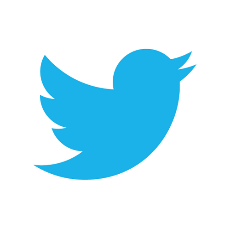 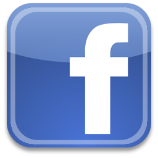 Notices: Trudi Pipe at notices@wesleymethodist.org.uk                               , Leigh-on-Sea, 
Minister: Rev. Julia Monaghan
Notices for the week commencing Sunday 24th December 2017We extend a very warm welcome to all who are worshipping with us today. Coffee and tea are served in the concourse after Sunday morning services – please do stay if you can.Please use this notice sheet as a reminder as you pray for the life and work of this church.A prayer before we worship:
God, my creator and my unseen Guide,
you have led me to this holy place.
Let a spark of its beauty and your love
settle in my heart and live with me when I leave.Eating For Ruby Lee – Age 5  Thursday 25TH JANUARY, 20182 COURSE MEAL AT  LEIGH BISTRO The Broadway, Leigh. 7.30 pm for 8 pm.  £17.50 per person of which £5 goes to Ruby-Leewho has Global Developmental Delay.  Ruby needs ongoing physiotherapy to help with her ongoing progress to walk.Tickets from Steve Hockett 07952058251If you are unable to come along and would like to make a donation or give a raffle prize please let me know.  SteveRb81Churches TogetherA future date for your diary. Churches Together in Leigh will be holding the annual church service for Christian Unity on Sunday 28th January 2018. The service will be at 6.30pm at Leigh Road Baptist but the event begins at 5pm with a prayer walk entitled "In their shoes," exploring the issues of migration. Wesley is to be a prayer station on he way and Rev Julia invites anyone who would like to develop the station with her, to contact her on revjuliamonaghan@gmail.com Wesley Church Anniversary 1898- 20187.30pm Saturday 10th March at Wesley  The Show Choir - sing all your favouritesTicket price: Adults including tea or coffee in the intermission £10.00Proceeds for church funds and it’s continuing work in the community. Come and Enjoy!Sharing the LoadLast week at our Covenant Service Julia emphasised the importance of family and friends to us all and caring and sharing for each other.  As you all know organising worship and activities for our Family here at Wesley involves volunteers taking on responsibilities.  If you feel able to volunteer to help on a Sunday morning to prepare for worship (Sunday Stewarding); at the monthly communion service (Communion Stewarding); serving on Church Council; reading the lesson; helping with the young people in the Zone or join the welcoming rota on a Sunday morning please speak to any members of the Leadership Team.  We are always in need of people to share the load as many hands make light work.  Do give this serious thought and we look forward to hearing from you.  Sue Hockett120 years – Celebration Service – 4-3-2018What an achievement - we are celebrating 120 years of worship here at Wesley with a united Service with  and Belfairs on Sunday 4th March, 2018.  We hope that many old friends will join us for this celebration and we will have a display of photographs and memorabilia.  If you have any photographs from the past of events at Wesley please see Gabriel Greenway as she will be arranging a display in the canteen room.  We look forward to making this a celebration to remember!Sun 21st   39th in ordinary time11amMorning ServiceMorning WorshipPreacher:  Mrs MayoPorch:  Richard KingHymnsFlowers: No DonorMonday 22nd10am10am8pmCoffee MorningWesley Art GroupWesley Theatre GroupTue 23rd10am12.30pmCoffee MorningAge Concern Community Club:  Speaker David Norman former mayor of SouthendWed 24th10am10.00am 2.30pmCoffee MorningParent and ToddlerTalking Poetry – WinterThu 25th10am12.306pmCoffee MorningAge Concer Fish & Chip Lunch – Fish 2 Go –Fusion kids/ Fusion YouthFri  26th10am2pmCoffee MorningTable Tennis 60+Sat  27th10am11.30Coffee MorningTime for PrayerSun 28th40th in ordinary time11 am